RESUME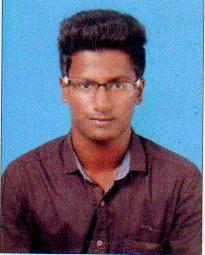 MOHAMMED Email: mohammed.384891@2freemail.com 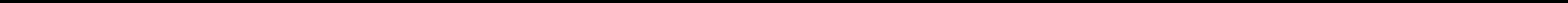 CAREER OBJECTIVE:To be associated with progressive that gives scope to my knowledge and skills in area as of development of application and to be part of the team that dynamically works forward to growth organization.EDUCATIONAL QUALIFICATION:EXPERIENCEWorked at Site Supervisor of Construction (20 month)COMPUTER KNOWLEDGE:Autocad, Ms office, Ms Excel, Ms Word, Ms power pointPERSONAL DETAILS:DECLARATIONI hereby resolve that the details furnished are true the best of my knowledge and belief.Place:Date:	Yours truly     (MOHAMMED)CLASS\CONAME OF THEBOARDMARKSYEAR OF PASSINGURSEINSTITUTIONOFSTUDYMV Government Higher10THSec School Karaikudi.State80%201310THBoard80%2013BoardSt.Joseph PolytechnicDCECollege Thirumayam.Dote70%2016Name:MOHAMMED MOHAMMED Date of Birth:02-10-1998Gender:MaleNationality:IndianReliogion:MuslimLanguages Known:English,TamilEnglish,Tamil